GOVERNO DO ESTADO DE SÃO PAULO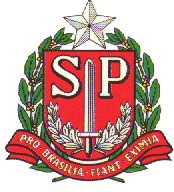 SECRETARIA DE ESTADO DA EDUCAÇÃODIRETORIA DE ENSINO REGIÃO DE CAMPINAS – LESTERua Rafael Sampaio, 485 – Vila Rossi – Campinas/SPTelefone: (19) 3741-4110PROCESSO INICIAL DE ATRIBUIÇÃO DE CLASSES E AULASCRONOGRAMA de ATRIBUIÇÃO 2018Processo inicial de 22/01/2018 a 31/01/2018	A atribuição inicial de aulas/classes do Ensino Fundamental e Médio e aulas de Apoio Pedagógico Especializado (APE) abrange Docentes Efetivos Titulares de Cargo, Docentes não efetivos (estáveis e categoria F) e Docentes categoria “O” com contrato vigente e candidatos á contratação, obedecerá ao seguinte cronograma nos termos da Portaria Conjunta CGRH-CGEB s/nº, de 14-12-2017ETAPA I – HABILITADOS(§1º do art. 8º e 9º da Res.  SE 72/2016 alterada pela res. SE 65/17)Docente Titulares de CargoI - dia 22-01-2018 (segunda-feira) – MANHÃ – 08h00 - Local - Unidade Escolar – sede de classificação, aos titulares de cargo, para: a) Constituição de Jornada; b) Ampliação de Jornada; c) Carga Suplementar de Trabalho Docente.II – dia 23-01-2018 (terça-feira) – TARDE – 13h00 - Local – EE Aníbal de Freitas, aos titulares de cargo, não atendidos, parcial ou integralmente em nível de Unidade Escolar, para: a) Constituição de Jornada, na seguinte ordem: 1 - aos docentes não atendidos totalmente; 2 - aos adidos em caráter obrigatório. b) Composição de Jornada, na seguinte ordem: 1 - aos parcialmente atendidos na constituição; 2 - aos adidos, em caráter obrigatório;c) Carga Suplementar de Trabalho Docente, aos titulares de cargo não atendidos na unidade escolar.  III – dia 24-01-2018 (quarta-feira)  – TARDE – 14h00 - Local – EE Aníbal de Freitas, para: a) Designação nos termos do artigo 22 da Lei Complementar 444/1985, aos titulares de cargo. Os docentes deverão apresentar classificação final disponível no http://portalnet.educacao.sp.gov.br, para comprovar as habilitações/qualificações e Diretoria de Ensino de Opção. Caso a classificação do docente não esteja contemplada com as disciplinas de sua habilitação, o mesmo não poderá ser atendido.*Os docentes que irão concorrer a esta atribuição (art.22) deverão comparecer munidos dos seguintes documentos: 1. RG 2. Termo de anuência expedido pelo superior imediato, com data atualizada 3. Modelo CGRHU preenchido com pontos e aulas atribuídas, assinado pelo Diretor da U.E. de procedência (sede de exercício) 4. Diploma e Histórico 5. Comprovante de Inscrição/classificação 2018 emitido pelo site http://portalnet.educacao.sp.gov.br/(para comprovação das habilitações e DE de opção).IV – dia 24-01-2018 (quarta-feira)  – TARDE – 15h00 - Local – EE Aníbal de Freitas, para: a) recondução com a atribuição de carga horária de Salas e Ambientes de Leitura, CEL e CEEJA, aos docentes ocupantes de função-atividade (categoria F), que tenham atuado, em 2017, no ProjetoDocentes não efetivos:VI – dia 26-01-2018 (sexta-feira) – MANHÃ a partir das 08h00– Local Unidade Escolar- sede de classificação – atribuição de carga horária aos docentes ocupantes de função-atividade habilitados, na seguinte conformidade: a) declarados estáveis nos termos da Constituição Federal de 1988; b) ocupantes de função-atividade (categoria F). VII – dia 29-01-2018 (segunda-feira) – TARDE – 13h00- Local PÓLOS por Área – atribuição de carga horária aos docentes ocupantes de função-atividade não atendidos na sua escola sede (SCF), na seguinte conformidade: a) declarados estáveis nos termos da Constituição Federal de 1988; b) ocupantes de função-atividade (categoria F). VIII – dia 30-01-2018 (terça-feira) – TARDE – 13h00 - Local PÓLOS por Área –, atribuição de carga horária para: docentes contratados 2015, 2016 e 2017 - categoria “O” Habilitados, com contrato vigente. Candidatos á contratação, respeitados os quantitativos previamente autorizados pelo CGRH; ETAPA II – QUALIFICADOS(§§ 6° e 7º art. 8º e 9º da Res.  SE 72/2016 alterada pela Res. SE 65/17)IX –  dia 31-01-2018 (quarta-feira) – MANHÃ – 08h00, Local Unidade Escolar- sede de classificação – atribuição de carga horária aos docentes QUALIFICADOS, - se ainda houver saldo na seguinte conformidade: 1. Efetivos;2. Declarados estáveis pela Constituição Federal de 1988;3. Ocupantes de Função- Atividade;4. Docentes Contratados - categoria “O” já atendidos na Etapa I, com aulas atribuídas na respectiva unidade escolar;X - dia 31-01-2018 (quarta-feira) – TARDE – 13h00 - Local PÓLOS por Área – se ainda houver saldo, atribuição de carga horária para docentes QUALIFICADOS não atendidos totalmente nas unidades escolares, na seguinte conformidade: 1. Efetivos;2. Declarados estáveis pela Constituição Federal de 1988;3. Ocupantes de Função- Atividade;4. Docentes Contratados - 2015, 2016 e 2017 - categoria “O” Qualificados, com contrato vigente;5.  Candidatos á contratação, respeitados os quantitativos previamente autorizados pelo CGRH. São considerados qualificados: 1 - portadores de diploma de outra Licenciatura Plena que não a do vínculo;2 - portadores de diploma de Licenciatura Curta;3 -alunos de último ano de curso, devidamente reconhecido, de Licenciatura Plena na disciplina a ser atribuída;4 - portadores de diploma de Bacharel ou de Tecnólogo de nível superior, desde que na área da disciplina a ser atribuída, identificada pelo histórico do curso;5 -alunos do último ano de curso devidamente reconhecido de Bacharelado ou de Tecnologia de nível superior, desde que da área da disciplina a ser atribuída, identificada pelo histórico do curso.Obs.: na atribuição a ser realizada durante o ano, terminado este período inicial de atribuição, o aluno, que tenha no ato da inscrição, cumprido, no mínimo, 50% do curso de Licenciatura Plena, ou cursado pelo menos 50% do curso de Bacharelado/Tecnologia de nível superior, na área da disciplina, desde que devidamente reconhecidos, poderá atura ministrando classes e aulas, em caráter excepcional, como docente eventual, até que se apresente docente habilitado ou qualificado, para o qual perderá a carga horária atribuída. XI – dia 31-01-2018 (quarta-feira) – TARDE – 15h00 - Local – EE Aníbal de Freitas – atribuição das vagas dos projetos da Pasta: CEEJA (vagas remanescentes da atribuição aos TC e F), PMEC, Sala Leitura, CASA, PEP, ETI. IMPORTANTE :A atribuição seguirá a classificação publicada pela SEE em 16/01/2018, no endereço http://portalnet.educacao.sp.gov.br/.Informamos que todos os docentes/candidatos deverão se apresentar nos locais de atribuição informados, impreterivelmente nos horários estipulados, munidos dos seguintes documentos, para se necessário, realizar-se conferência: Cédula de identidade; Comprovante de inscrição/classificação (emitido do endereço http://portalnet.educacao.sp.gov.br/ – onde conste a classificação final na DE Campinas Leste e as habilitações/qualificações – caso na classificação não esteja contemplada com as disciplinas de sua habilitação, o docente não será atendido); Diploma/Certificado e Histórico Escolar. Caso o docente que se encontre na condição de aluno e venha a participar do processo de atribuição de classe/aulas deverá comprovar, no momento da atribuição, sua matrícula e a frequência no respectivo curso.O docente/candidato que não estiver presente no momento em que for chamado de acordo com sua classificação será atendido somente após a chamada de todos os presentes, ao final da lista.  As sessões de atribuição se realizarão diariamente no máximo até as 20 horas.Atribuição para designação de docentes nas escolas do PEI – Programa de Ensino Integral em regime de dedicação integral: 16/01 na sede da DE - verificar convocação e editais específicos e datas a serem agendadas posteriormente, se necessário.  A partir de 01/02/2018, a DE a DE procederá a abertura do Cadastramento Durante o Ano, no http://portalnet.educacao.sp.gov.br, nos termos do artigo 26 da Resolução SE 72, de 22-12-2016, alterada pela Resolução SE 65, de 11-12-2017, a fim de possibilitar aos docentes concorrerem à atribuição de classes e aulas, ao longo do ano, em outra(s) Diretoria(s) de Ensino.Os Docentes Cadastrados de Outras Diretorias de Ensino  participarão de atribuição na Diretoria Campinas Leste a partir de 01/02 – aguardar novas informações.Cadastro Emergencial: não há previsão de abertura *PÓLOS de ATRIBUIÇÃO de Aulas/Classes para docentes estáveis e contratados(Processo Inicial – etapas I e II - Fase 2 _ Nível Diretoria de Ensino)- Ciências Exatas e Biológicas 	EE Adalberto Nascimento – Rua Adalberto Maia,235 – Taquaral – tel. 32512824 (Entrada de docentes pela R. Alberto Cerqueira Lima s/n)- Ponto de referência: próximo ao Pavilhão Mixage/Caixa Econômica Federal - Letras (Português e Inglês)	EE Regina Coutinho Nogueira – Rua Nuno Alvares Pereira, 180 – Vila Nogueira – tel. 32560522/32563100- Ponto de referência: próximo ao  Arautos da Paz- Ciências Humanas 	EE Monsenhor Luiz Gonzaga de Moura – Rua Carlos Francheau, 100, Novo Cambuí– tel. 32527799- Ponto de referência: próximo á Igreja Menino Jesus de Praga. - Arte	EE D. Castorina Cavalheiro – Rua Pref. Passos,95 – V. Itapura – tel. 32369959- Ponto de referência: próximo á Avenida Brasil- Educação Física 	EE D. Castorina Cavalheiro - Rua Pref. Passos,95 – V. Itapura – tel. 32369959- Ponto de referência: próximo á Avenida Brasil- Campo de atuação Classes (PEBI)	EE Prof. Adiwalde de Oliveira Coelho – Rua Castro Alves, 204 – Taquaral–tel. 32517099- Ponto de referência: próximo à EE Adalberto Nascimento- Educação Especial 	EE Prof. Aníbal de Freitas – Rua 1º de Março, 38 – Guanabara – tel. 32417783- Ponto de referência: próximo ao antigo Balão do TimbóPúblico Alvo a ser atendido nos Pólos: - Docentes OFAs (estáveis pela CF/88 e abrangidos pelo art. 2º da LC 1010/07- categoria “F”) não atendidos na sua escola sede de controle de exercício, Docentes Contratados (categoria “O” – com contrato vigente) e Candidatos á Contratação habilitados e qualificados conforme acima citado. 